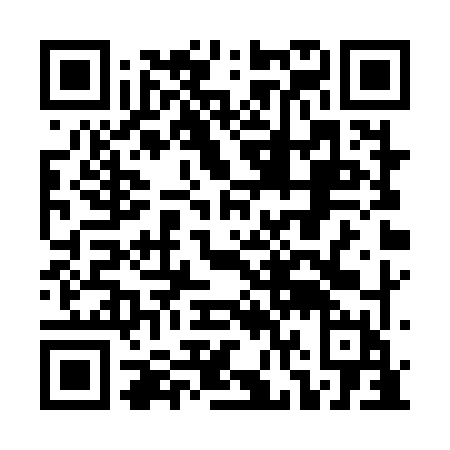 Prayer times for Three Fathom Harbour, Nova Scotia, CanadaWed 1 May 2024 - Fri 31 May 2024High Latitude Method: Angle Based RulePrayer Calculation Method: Islamic Society of North AmericaAsar Calculation Method: HanafiPrayer times provided by https://www.salahtimes.comDateDayFajrSunriseDhuhrAsrMaghribIsha1Wed4:296:031:106:108:199:522Thu4:276:011:106:118:209:543Fri4:256:001:106:128:219:564Sat4:235:581:106:128:229:585Sun4:215:571:106:138:239:596Mon4:195:561:106:148:2510:017Tue4:185:541:106:158:2610:038Wed4:165:531:106:158:2710:059Thu4:145:521:106:168:2810:0610Fri4:125:501:106:178:2910:0811Sat4:105:491:106:178:3110:1012Sun4:095:481:106:188:3210:1113Mon4:075:471:106:198:3310:1314Tue4:055:461:106:198:3410:1515Wed4:045:451:106:208:3510:1716Thu4:025:431:106:218:3610:1817Fri4:005:421:106:218:3710:2018Sat3:595:411:106:228:3810:2219Sun3:575:401:106:238:4010:2320Mon3:565:391:106:238:4110:2521Tue3:545:391:106:248:4210:2622Wed3:535:381:106:248:4310:2823Thu3:515:371:106:258:4410:3024Fri3:505:361:106:268:4510:3125Sat3:495:351:106:268:4610:3326Sun3:475:341:106:278:4710:3427Mon3:465:341:106:278:4810:3628Tue3:455:331:116:288:4810:3729Wed3:445:321:116:298:4910:3830Thu3:435:321:116:298:5010:4031Fri3:425:311:116:308:5110:41